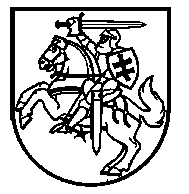 ŠVIETIMO INFORMACINIŲ TECHNOLOGIJŲ CENTRO DIREKTORIUS ĮSAKYMAS	Vadovaudamasis Švietimo ir mokslo klasifikatorių kūrimo koordinavimo taisyklių, patvirtintų Lietuvos Respublikos švietimo ir mokslo ministro 2006 m. rugsėjo 20 d. įsakymu Nr. ISAK-1844 (Žin., 2006, Nr. 101-3930), 47 punktu:t v i r t i n u Neformaliojo suaugusiųjų švietimo programų pagal profesijas klasifikatorių (pridedama).   Direktorius		                              	 Vaino BrazdeikisPatvirtintaŠvietimo informacinių technologijų centrodirektoriaus 2013 m.  lapkričio 27įsakymu  Nr.  VI-123Neformaliojo SUAUGUSIŲJŲ švietimo programŲ pagal pROFESIJAS KLASIFIKATORIUSKlasifikatoriaus duomenys:___________________________DĖL Neformaliojo SUAUGUSIŲJŲ švietimo programų pagal pROFESIJAS KLASIFIKATORIAUS TVIRTINIMO2013 m.   lapkričio 27  Nr. VI-123 VilniusKlasifikatoriaus pavadinimas lietuvių kalbaNeformaliojo suaugusiųjų švietimo programos  pagal profesijasKlasifikatoriaus pavadinimas anglų kalbaNon-formal adult education programs by professionKlasifikatoriaus pavadinimo santrumpaKL_NS_PKTKlasifikatoriaus paskirtisSuskirstyti neformaliojo suaugusiųjų švietimo programas į grupes pagal pedagogo ir ne pedagogo profesijas (pagal LR Švietimo įstatymo 16, 23 str.; V.Ž., 2011, Nr. 38-1804)Klasifikatoriaus tipasLokalusKlasifikatoriaus rengėjo pavadinimasŠvietimo informacinių technologijų centras,Ugdymo plėtotės centrasEil. Nr.KodasPavadinimas lietuvių kalbaPavadinimas anglų kalbaAprašymas1.21Pedagogų kvalifikacijos tobulinimo programosNon-formal education qualifications  programs for TeacherNeformaliojo suaugusiųjų švietimo programos pedagoginiams darbuotojams (pagalbos mokyklai ir mokytojui programos), skirtos teikti informacinę, ekspertinę, konsultacinę ir kvalifikacijos tobulinimo pagalbą, didinančią švietimo veiksmingumą ir skatinančią mokyklos veiklos tobulinimą, mokytojo profesinį tobulėjimą2.22Kitų profesijų (ne pedagogų) suaugusiųjų švietimo tobulinimo programosOther professions (not teachers) adult education improvement programNeformaliojo suaugusiųjų švietimo programos (išskyrus pedagogų tobulinimosi programas), skirtos asmenims nuo 18 metų sudaryti sąlygas mokytis visą gyvenimą, tenkinti pažinimo poreikius, tobulinti įgytą kvalifikaciją ar įgyti papildomų kompetencijų